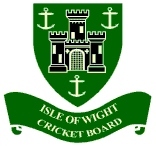 ISLE OF WIGHT CRICKET BOARDBoard Meeting 25th of July 2022 at Newclose CCG Minutes Board Members – Directors	Chair / W&G	                   Kate Barton (KB)V/C / Staff Management  Hugh Wells(DM)ApologiesDirector	                  Martyn Richards (MR) AbsentDirector                            Dave Pratt (DP)ApologiesPerformance	                  Dave Cox (DC) Finance / W&G                Claire Everard (CE) Youth Development	      Ben White (BW)ApologiesMedia/Marketing 	      Hugh Griffiths (HG)Clubs                               Simon Wratten (SW)ApologiesLeagues                          Steve Holbrook (SH)Safeguarding                   Charlie Bennett (CB)ApologiesInvited:Stuart Chatfield (SC) Cricket Development ManagerAndy Woodward (AW) Head of Performance & EPP (Apologies)Ross Whyte (RW) Treasurer (Apologies)Agenda ItemDiscussion PointsAction Welcome, thanks and apologies-Apologies from: MR, HW, DP, CB, BW, SW, AW and RWReview previous minutes-Minutes agreed. SC to post June 22 minutes to website.Actions from previous meetingsAgenda Item Action Point Individual responsible2.12/21DM, HG, MR.   MR to set up sub group to start looking at current constitution EGM to be set up at a future date re. constitution. MR to start the process and will contact HG+DP for meetingMR to update in 2022. Update due 06/22Red7. 07/21Work party to reduce and distribute equipment from Newclose storage into schools & clubs. End of season.KB resume & update in SeptemberAmber13. 04/22SC to estimate entitled holiday hours for staff.SCGreen2. 05/22KB to recirculateSC to post amended April Minutes to websiteKB SCGreenGreen6. 05/22SC to explore option of charging £20 per school for entrance to Beach cricket event.SCGreen7. 05/22SC to vigorously encourage Directors to complete mandatory training by 31/5SC to check if there are any repercussions for non-completion by 31/5SCALL DIRECTORSAmber7. 05/22SC to vigorously encourage Directors to complete mandatory training by 31/5SC to check if there are any repercussions for non-completion by 31/5SCALL DIRECTORSRed12. 05/22SC to ask St Helens for more details of funds required and for what purpose. SH requested a plan for potential investment. Has not been received as of 25/7SC/SHAmber5. 14/6/22SC to contact other cricket boards who have structured as a charity to find out details. RW to set daily spend limit as £500 and continue to check accounts regularly.SCRWRED5. 14/6/22SC to contact other cricket boards who have structured as a charity to find out details. RW to set daily spend limit as £500 and continue to check accounts regularly.SCRWGreen8. 14/6/22Activity plan briefly discussed AllStars and Dynamos presence for Guard of honour & displays for 9/8 match at NewcloseKB/AB/SC to meet to arrange activity plan for 9/8Green11. 14/6/22Two tickets for Lords 14/7 for volunteers. Stuart suggested Alex.SC to offer tickets to deserving volunteersGreen14/6/22KB asked if we able to offer Ryde Cavs help with any grants to provide toilets? Perhaps the CGS could help?SC to follow up if CGS could help Ryde Cavs.AmberSafeguarding:Conversation regarding team lists for CAG matches. Query from a parent of junior about whether there should be a permission slip for games, away trips, and over night stays and if we have risk assessments for the trips away.SC to find out what gold standard is and how we can ensure all players are safeguarded when playing for the IOW. Finance:Nothing to report. CE/RW to produce report for June and July and send out as soon as it is available.CDM Report:Received and read. Camera has been ordered but not paid for. Will be dispatched when payment has been received. Delivery is an extra charge.EDI:Plan has been almost OK’d by Kate Aldridge. Updates needed on change of language.Hugh’s News:Newport CC & Newclose have agreed for Newport CC to play their club fixtures at Newclose. Newclose Cricket Club will now cease.Hants v N’Hants programme info to be prepared by SC for insert.SC to write brief promotion for IWCB to be inserted into RL cup programmePerformance:Stand out performances from u18s beating Worcs in a 3-day match & Ist XI beating MCC at ShanklinDiscussion around coaches pay to be increased and admin duties covered by team coaches. Mini bus needing more mechanical repair. Discussion around hiring bus throughout the winter. SH suggested that Hockey could be a potential regular user. Stuart to investigate the full and correct insurance cover for other users.Scorers are rare for the away matches. We need more scorers. W&G are running a score + umpire course for 25Stuart suggested a winter ’23 course. ACO have funds awarded and could be requested for courses. SC to investigate new insurance cover for mini bus usage through whole year.SC to arrange scorers’ course for early 2023Clubs:Nothing to reportLeagues: In a recent match between Cowes & Freshwater there were many behaviour issues. A report has been sent to Janice with a copy of the video.Women & Girls:Report submitted & read. Steve encouraged for the girls to be spread around as some clubs may not have enough. This is already being done and team coaches should liaise with each other to ensure teams places are filled.Correspondence:KB informed the board of a letter from Harry Collier (MCC) in which he thanked the host clubs and the IWCB for their hospitality and ground quality and how are looking forward to next year.CE informed the board of a resignation letter received from Ross Whyte at the end of September.A.O.B.Lord Taverners development officer job - MB was interviewed and it was agreed to offer him the post.Interior changing room door was locked during match on 25/7HG to check why door was locked.Next meeting Wednesday 31st August with End of year report from Andy Day (C2S) and Andy Fairbairn (ECB) attending.Meeting finished at 19.55